智慧树学生操作手册方法一：手机端（APP）第一步：下载“知到”APP，下载网址：https://www.zhihuishu.com/DownloadApp.html下载二维码下图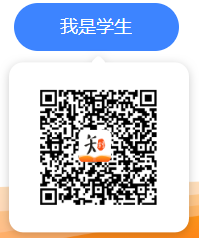 第二步：直接点击学号登录，输入学校名称、学号、首次使用初始密码为123456。已登陆过同学使用原密码，忘记密码可以点击“忘记密码”通过手机号找回密码。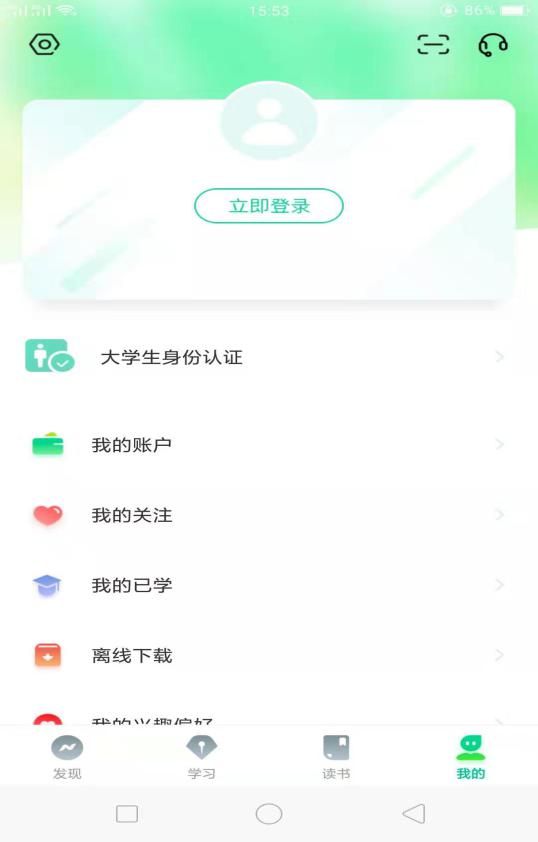 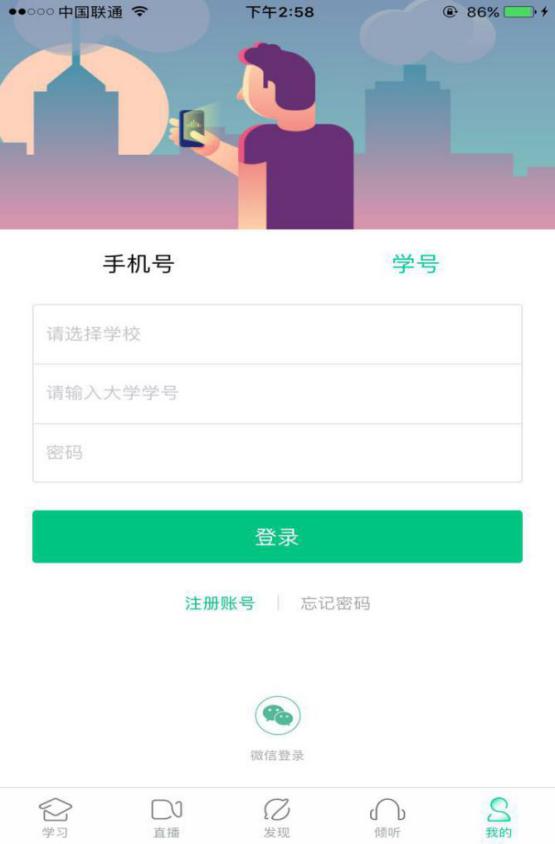 二：验证个人信息（确保姓名是自己的，如果不是，请不要进行下一步操作，与教务处确认正确学号后再进行操作后）、绑定手机号，并修改初始密码。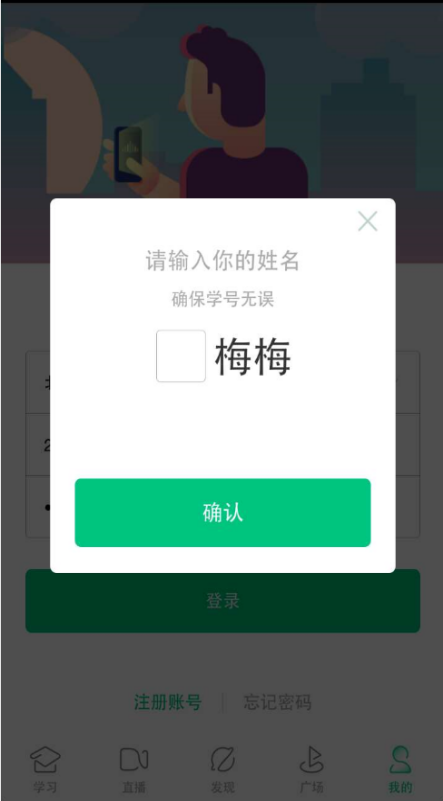 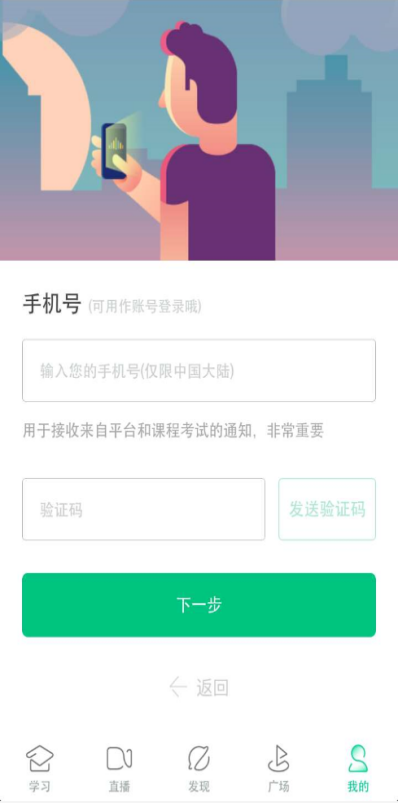 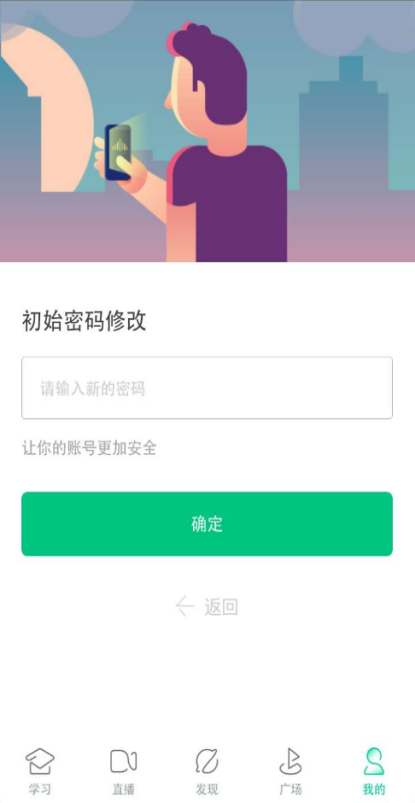 三、确认课程，开始学习。（课程左下角有“学分课”三个字，确保所学课程为学分课，不能是“兴趣课”）。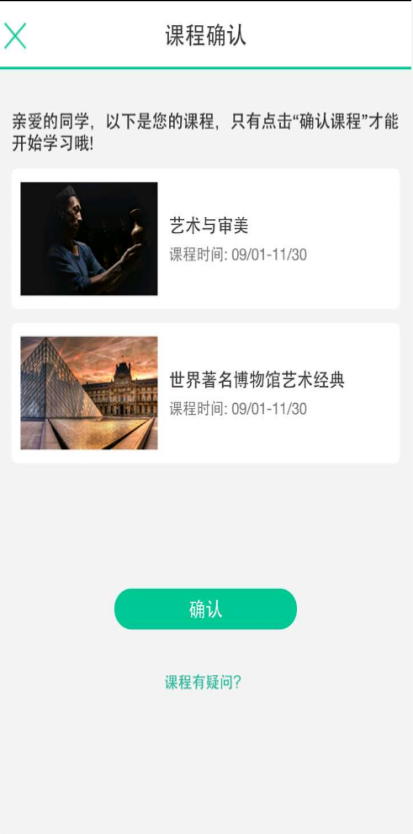 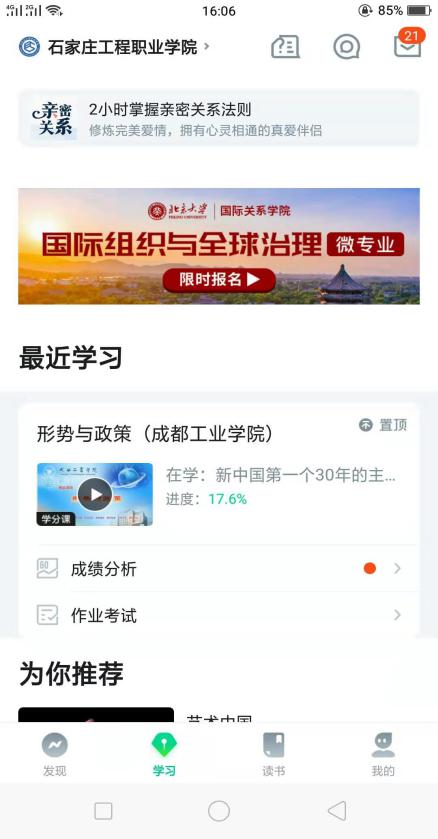 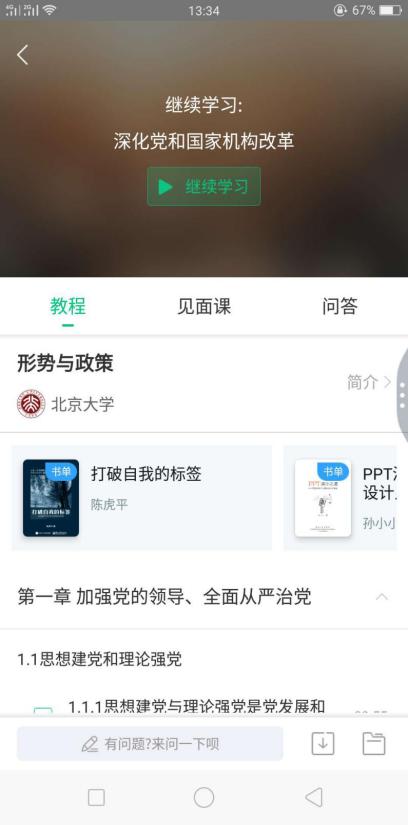 四、点击“成绩分析”，可以看到各部分成绩占比及学习考试时间。点击“作业考试”完成章节测试及期末考试。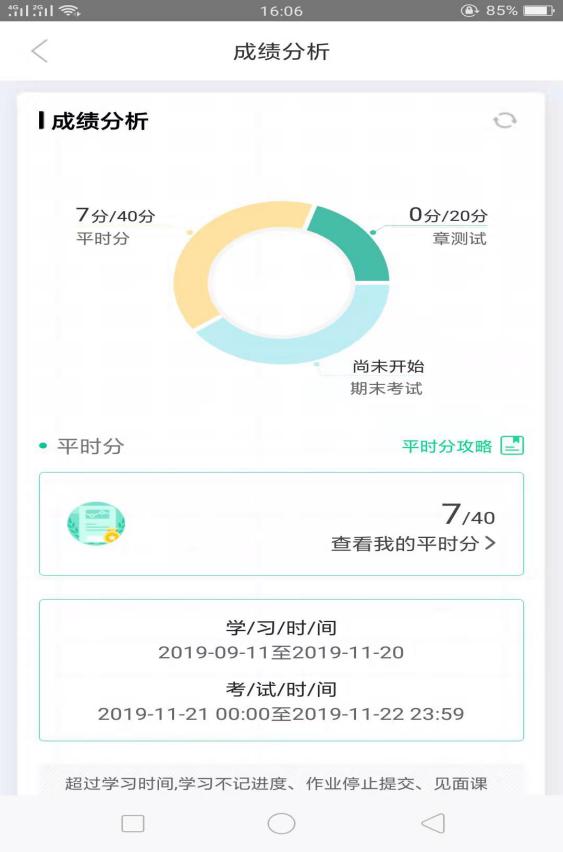 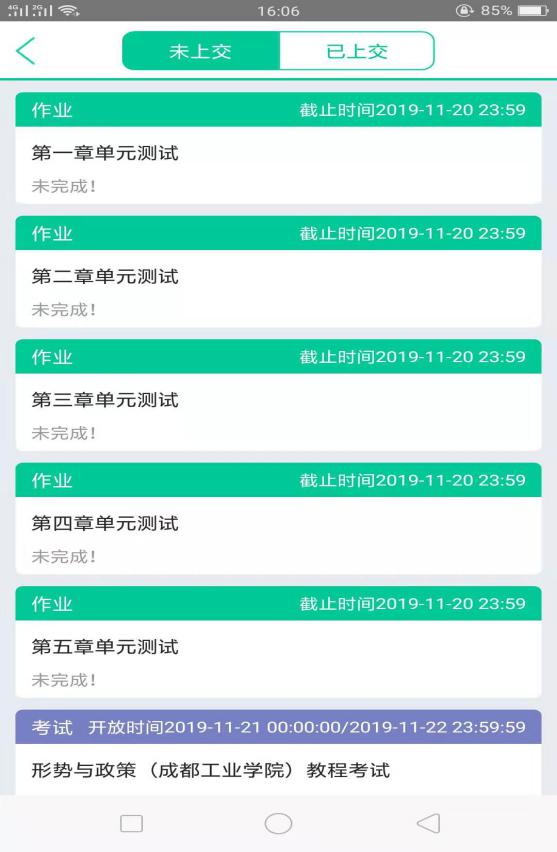 如有其他疑问可随时联系在线客服：“知到”APP-“我的”-右上角，机器人-乔布斯可解决一些简单问题的自动回复，如需要人工客服，请输入“转人工”三个字即可。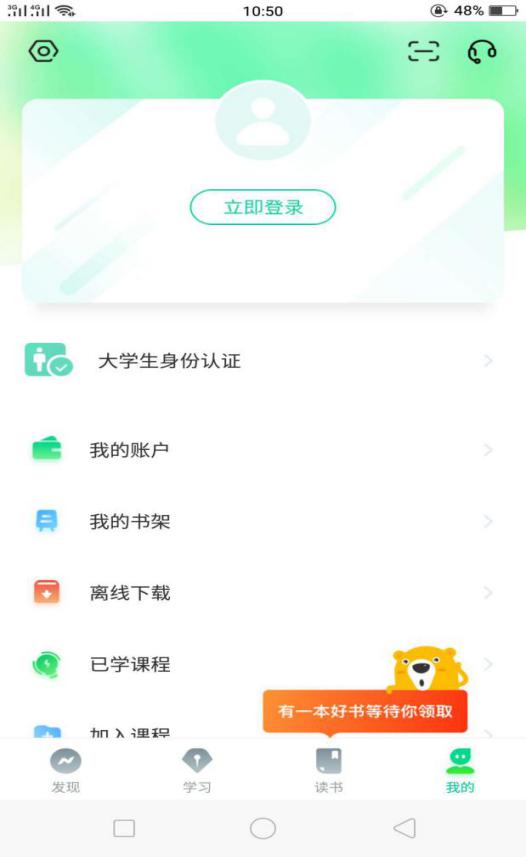 方法二：电脑端（PC端）第一步：登录网址：http://www.zhihuishu.com/第二步：点击“登录”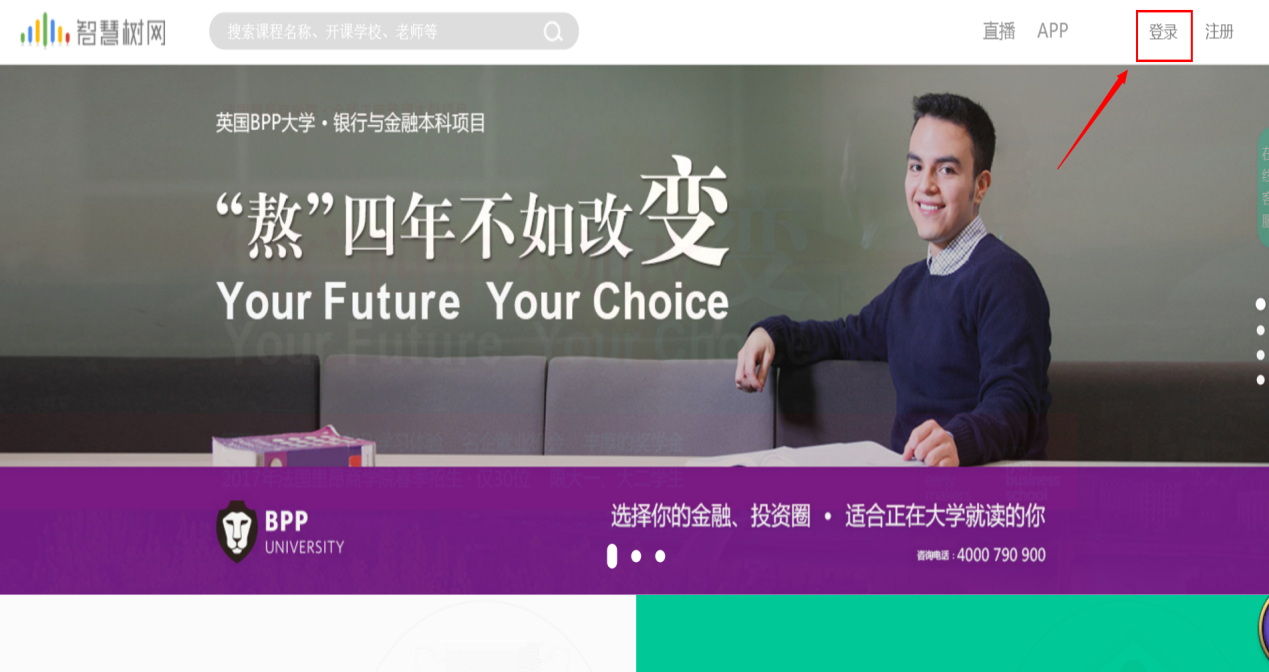 第三步：点击学号登录，输入学校名称、学号、首次使用初始密码为123456。已登陆过同学使用原密码，忘记密码可以点击“忘记密码”通过手机号找回密码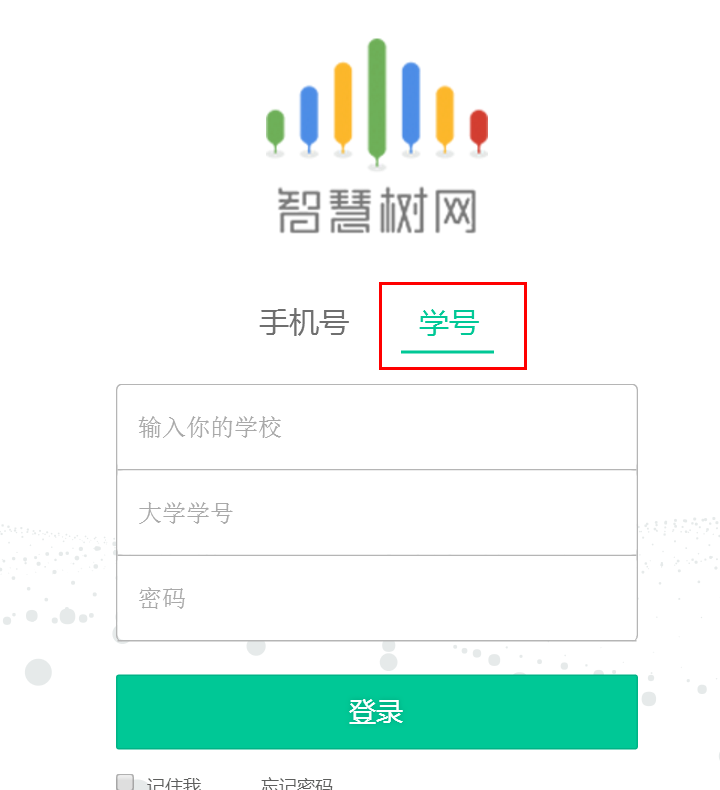 第三步：验证姓氏首次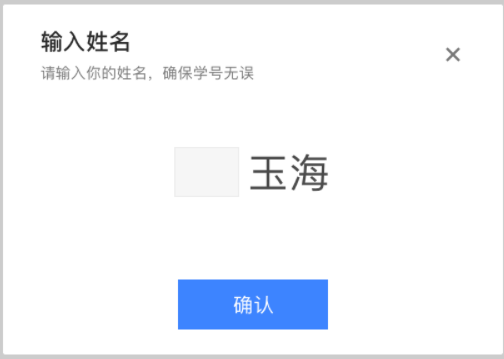 第四步：绑定手机号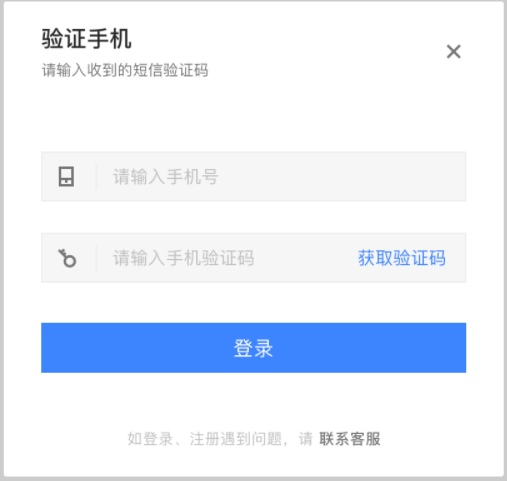 第五步：修改初始密码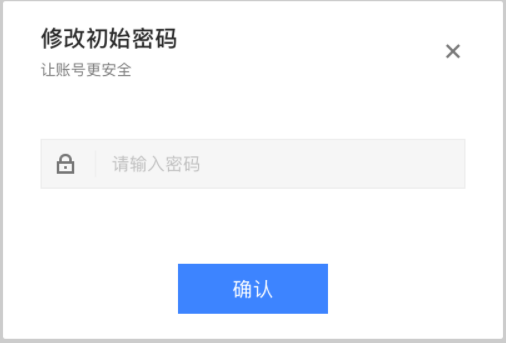 第六步：确认课程，开始学习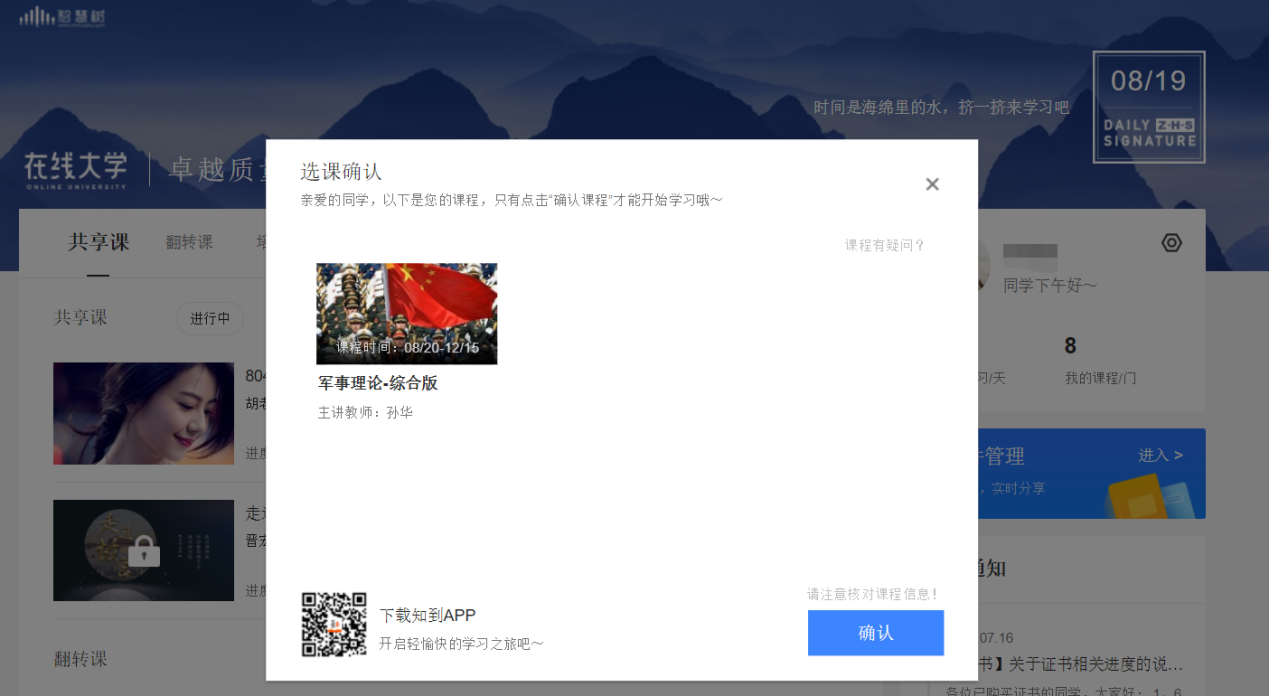 “共享课”开始学习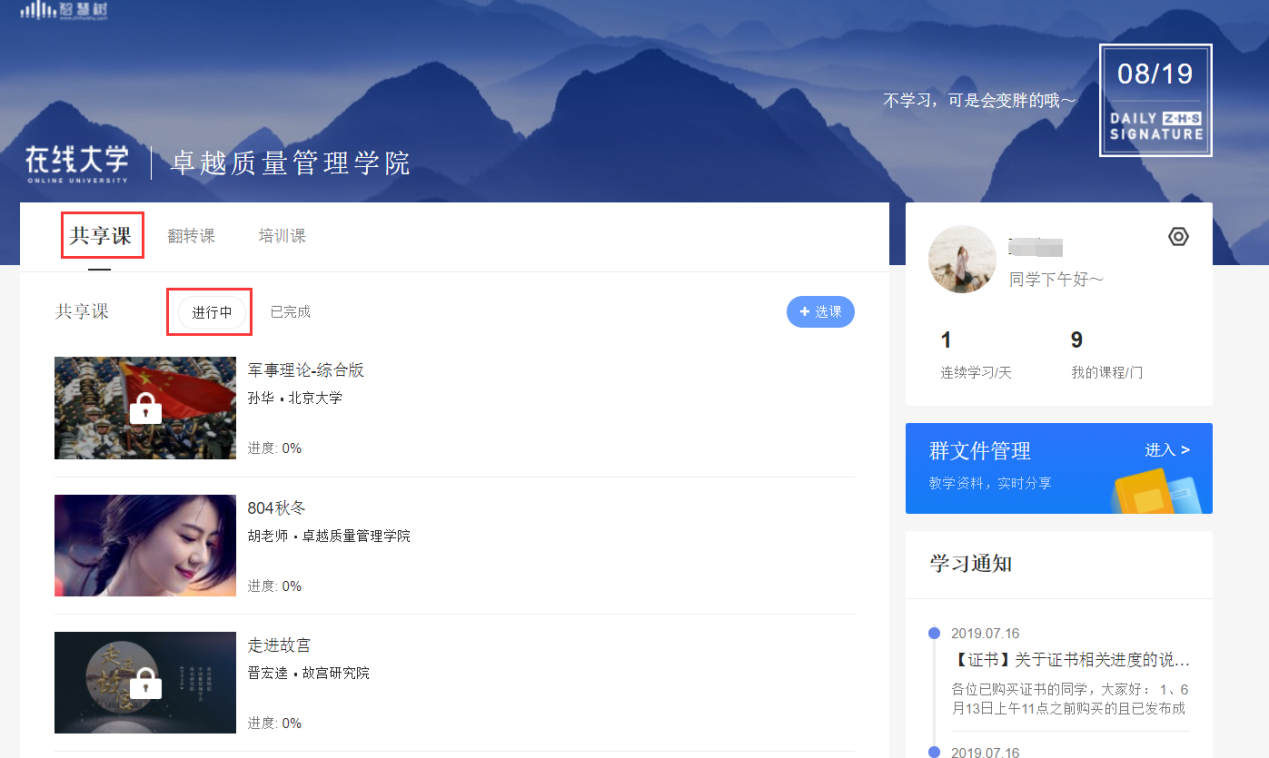 PS:如有其他疑问可随时联系在线客服：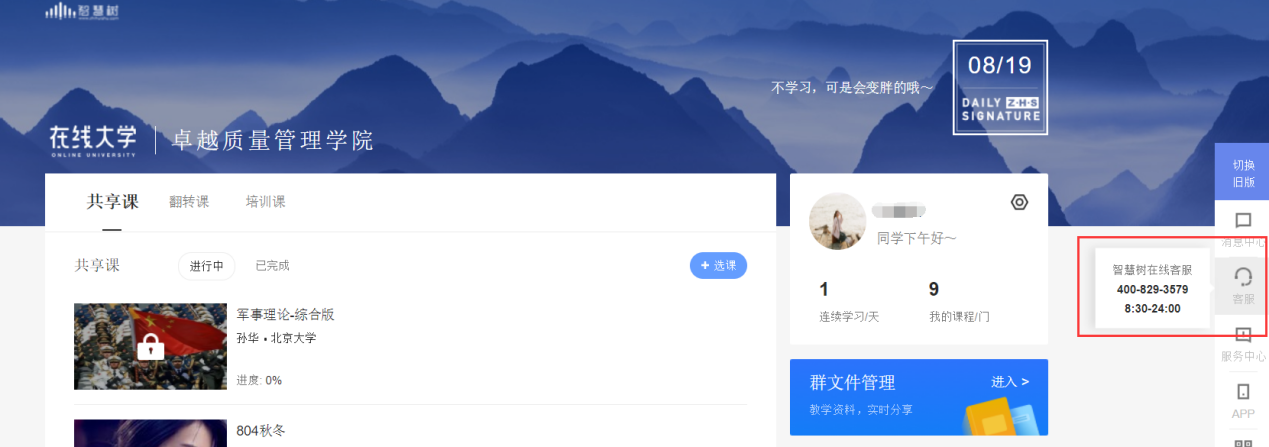    如有其他疑问可随时联系在线客服，机器人-乔布斯可解决一些简单问题的自动回复，如需要人工客服，请输入“转人工”三个字即可转到人工客服。